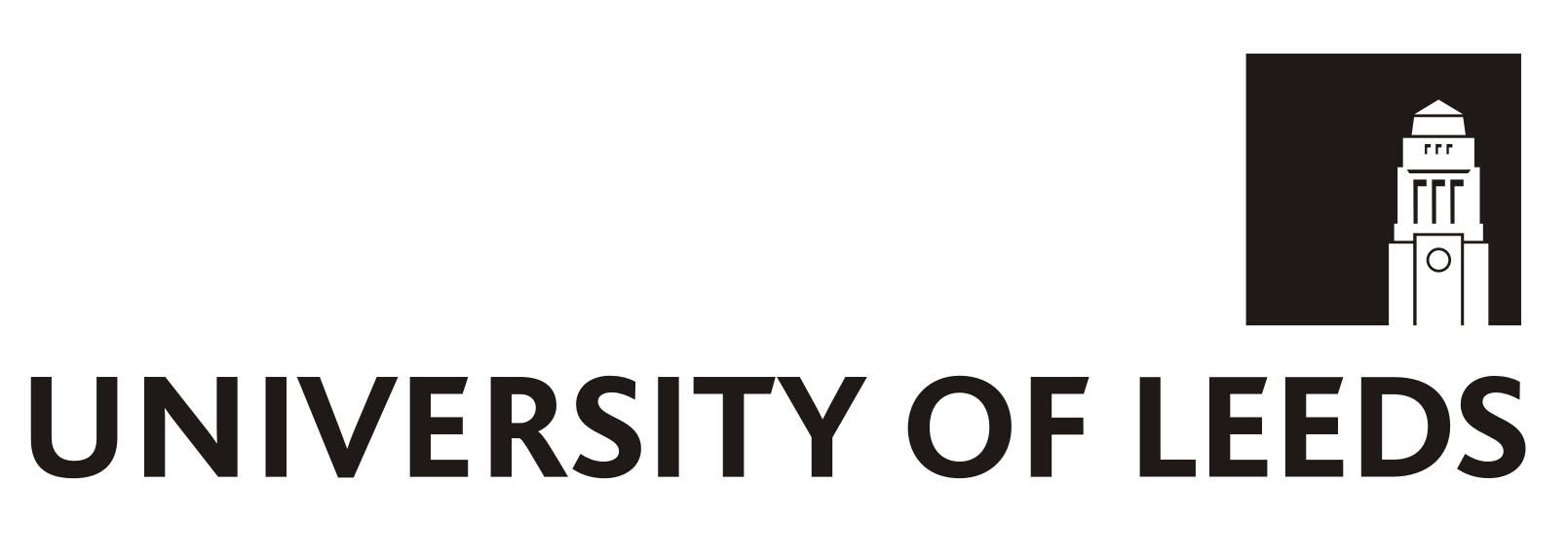 International Students: Disability Related Support RequirementsThis aim of this form is to record information about your disability, in order to ensure that you receive adequate and timely support from the University. Please be assured that this information will not prejudice your application. DisabilityPlease give details of your impairment (medical condition or disability) and describe how it affects your capacity to study.  Please also provide evidence of your disability.  This could be a letter or report from a doctor or other relevant professional.Academic Support RequirementsPlease give details of the type of support you currently receive, including equipment, support from people or adjustments to the way you are taught or assessed.  Don’t forget to include any informal support from your family and friends.Areas to considerDo you have a preferred format for reading material?How you take notes in teaching sessions?How do you get to and from teaching locations?How do you retrieve books from a library?Do you use any technical equipment e.g. Braille machine, screen reader?Do you currently receive any modified examination arrangements?Do you require adaptations to your living accommodation?Support with day to day livingDo you require assistance with daily living e.g. shopping, laundry, cleaning, and personal care? Please give details of the type of support you currently receive, including informal support from your family and friends.Medical/therapy/counselling supportIn order to allow sufficient time for your host institution to put support in place, please return this form within three weeks to disability@Leeds.ac.uk. Please send a hard copy of your evidence of your medical condition or disability to the address below. This could be an Occupational Therapist’s, Educational Psychologist's or medical report.Disability Team, Equality Service, ,  For more information, or for a copy of this guide in an alternative format (for example, braille, e-text or large print), please contact the University’s Equality Service.Equality ServiceUniversity of LeedsLeedsLS2 9JTEmail:  disability@leeds.ac.ukTelephone:  0113 343 3927  (Calls via the RNID Typetalk service are welcome)Fax:  0113 343 3944Web:  www.equality.leeds.ac.ukSurname/Family NameForenameDate of Birth:Address:Address:E-mail:Telephone:Course applied forDurationDepartment/schoolFunding/Sponsoring Body name and contact details:Contact Name:What is your disability?How does it affect you in the following tasks?Research and readingProduction of written material, e.g. essays/papersTeaching sessions, e.g. lectures and seminars, including note-takingPractical Activities, including field tripsExaminationsAccess to information and computing technologyAccess to buildings and facilities, e.g. librariesOrganisation and time managementCommunication and social interactionMobilityOtherDo you take any particular medication? Please provide details:Please indicate if you intend to bring supplies of your medication with you to the UK?Do you require regular medical assistance? Please provide details:Do you currently receive therapy or counselling support? Please provide details: